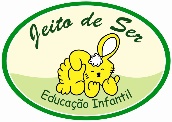 Sugestão de frutas (além das frutas do cardápio): morango orgânico, pêssego, kiwi, goiaba, figo e laranja.Refeições2ª FEIRA3ª FEIRA4ª FEIRA5ª FEIRA6ª FEIRASÁBADODOMINGOCafé da ManhãLeite MaternoOu FórmulaLeite MaternoOu FórmulaLeite MaternoOu FórmulaLeite MaternoOu FórmulaLeite MaternoOu FórmulaLeite MaternoOu FórmulaLeite MaternoOu FórmulaLanche da ManhãFrutaFrutaFrutaFrutaFrutaFrutaFrutaAlmoçoCarne Moídacom InhameEspinafre com OvosArroz com CenouraFeijãoFrango Desfiadocom Abóbora, Chuchu e BatataBrócolis no vaporBifumLentilhaMúsculo Ensopado com Batata Baroae Abobrinha Couve RefogadinhaArrozFeijãoOvos CozidosLegumes Cozidos no VaporCabelo de Anjo com Taioba FeijãoFrango DesfiadoCom Batata, Abóbora e VagemQuinoaCreme de Grão de BicoPeixe CozidoCenoura, Abobrinha e Quiabo CozidosPurê de InhameArrozFeijãoMúsculo DesfiadoCom Cenoura, Vagem e BeterrabaPolentaCreme de ErvilhaLancheda TardePera e MangaCaqui e BananaMamãoe Panqueca de BananaAmeixa e Batata Doce CozidaBanana e AbacateMaçã e MangaLaranja e Banana com AveiaJantarIgual AlmoçoIgual AlmoçoIgual Almoço  Sopa de Músculo com Legumes e Caldo de FeijãoIgual AlmoçoOvo CozidoBifum com LegumesLentilhaIgual AlmoçoCeiaLeite MaternoOu FórmulaLeite MaternoOu FórmulaLeite MaternoOu FórmulaLeite MaternoOu FórmulaLeite MaternoOu FórmulaLeite MaternoOu FórmulaLeite MaternoOu Fórmula